附件3：公开招聘政府专职消防员体能测试评分标准岗位适应性测试项目项目：1、负重登六楼考核程序：考生佩戴消防头盔及消防安全腰带，手提两盘65毫米口径水带，从一楼楼梯口登至六楼楼梯口。记录时间。成绩评定：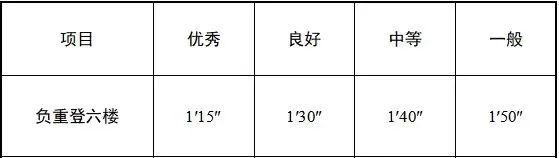 项目：2、拖拽考核程序：考生佩戴消防头盔及消防安全腰带，将60 公斤重的假人从起点线拖拽至距离起点线10米处的终点线(假人整体越过终点线)。记录时间。成绩评定：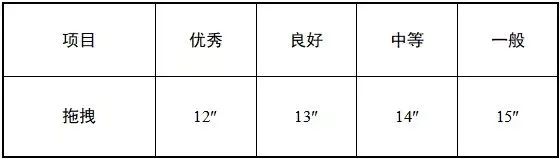 分数3000米跑100米跑单杠引体向上分数（分）（秒）（次）10012′40″12″40109512′50″13″009013′00″13″2098513′20″13″408013′40″14″0087514′00″14″207014′20″14″4076514′40″14″606015′00″14″8065515′20″15″005015′40″15″3054516′00″15″6044016′20″16″0033516′40″16″2023017′00″16″4012516″602016″801517″0010200米游泳测试评分标准200米游泳测试评分标准200米游泳测试评分标准200米游泳测试评分标准200米游泳测试评分标准200米游泳测试评分标准200米游泳测试评分标准200米游泳测试评分标准200米游泳测试评分标准项目优秀评定分良好评定分及格评定分不及格评定分200米游泳≤4分钟100≤5分钟80≤6分钟60＞6分钟0